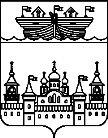 АДМИНИСТРАЦИЯ Р.П. ВОСКРЕСЕНСКОЕВОСКРЕСЕНСКОГО МУНИЦИПАЛЬНОГО РАЙОНАНИЖЕГОРОДСКОЙ ОБЛАСТИПОСТАНОВЛЕНИЕ31 марта 2022 года 				№  42Об отмене отдельных постановлений администрации р.п.Воскресенское Воскресенского муниципального района Нижегородской областиВ целях реализации норм Федерального закона от 31 июля 2020 года № 248-ФЗ «О государственном контроле (надзоре) и муниципальном контроле в Российской Федерации» администрация р.п.Воскресенское постановляет:1.Отменить следующие постановления администрации р.п.Воскресенское Воскресенского муниципального района Нижегородской области:- от 14.11.2016 г. № 178 «Об утверждении Положения и Административного регламента о муниципальном контроле за использованием, охраной, защитой, воспроизводством лесов, находящихся в муниципальной собственности Воскресенского муниципального района, расположенных на территории р.п.Воскресенское»;-от 03.08.2020 г. № 65 «О внесении изменений в постановление администрации от 14.11.2016 г. № 178 «Об утверждении Положения и Административного регламента о муниципальном контроле за использованием, охраной, защитой, воспроизводством лесов, находящихся в муниципальной собственности Воскресенского муниципального района, расположенных на территориир.п.Воскресенское»;-от 01.06.2017 г. № 93 «О внесении изменений в Административный регламент о муниципальном контроле за использованием, охраной, защитой, воспроизводством лесов, находящихся в муниципальной собственности Воскресенского муниципального района, расположенных на территориир.п.Воскресенское»;- от 13.07.2016 г. № 114 «Об утверждении Положения об осуществлении муниципального земельного контроля в границах р.п.Воскресенское»;-от 13.07.2016 г. № 115 «Об утверждении административного регламента по осуществлению муниципального земельного контроля на территории р.п.Воскресенское Воскресенского муниципального района Нижегородской области»;-от 17.12.2018 г. № 103 «Об утверждении Положения о порядке осуществления муниципального контроля в области торговой деятельности на территории р.п.Воскресенское Воскресенского муниципального района Нижегородской области»;-от 01.06.2017 г. №   94  «Об утверждении административного регламента о исполнении муниципальной функции «Осуществление муниципального контроля в области торговой деятельности»;-от 10.07.2018 г. № 48 «Об утверждении Положения по осуществлению муниципального контроля за соблюдением требований, в сфере благоустройства на территории р.п.Воскресенское Воскресенского муниципального района Нижегородской области»;-от 04.07.2018 года № 42 «Об утверждении административного регламента по осуществлению муниципального контроля за соблюдением требований в сфере благоустройства на территории р.п.Воскресенское Воскресенского муниципального района Нижегородской области»;- от 04.08.2020 года № 66 «О внесении изменений в Административный регламент по осуществлению муниципального контроля за соблюдением требований в сфере благоустройства на территории р.п.Воскресенское Воскресенского муниципального района Нижегородской области»  от 04.07.2018 года №42.- от  03.07.2017 года № 107 «Об утверждении Положения о муниципальном контроле за сохранностью автомобильных дорог местного значения на территории р.п.Воскресенское Воскресенского муниципального района Нижегородской области»;-от 03.07.2017 года № 108 «Об утверждении Административного регламента о муниципальном контроле за сохранностью автомобильных дорог местного значения на территории р.п.Воскресенское Воскресенского муниципального района Нижегородской области»;- от 28.06.2012 г. № 27 «Об утверждении положения и административного регламента о муниципальном контроле за использованием и охраной особо охраняемых природных территорий местного значения, находящихся на территории р.п. Воскресенское Воскресенского муниципального района Нижегородской области». 2.Обнародовать настоящее постановление на официальном сайте администрации Воскресенского муниципального района в информационно-телекоммуникационной сети Интернет.3.Контроль за исполнением настоящего постановления оставляю за собой.Глава администрации						А.В.Гурылев